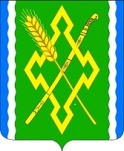 АДМИНИСТРАЦИЯ НОВОЛАБИНСКОГО СЕЛЬСКОГОПОСЕЛЕНИЯ УСТЬ-ЛАБИНСКОГО РАЙОНАП О С ТА Н О В Л Е Н И Еот _______ г.   					                                               № ___станица НоволабинскаяО внесении изменений в постановление администрацииНоволабинского сельского поселения Усть–Лабинского района от 14.06.2017 года № 30 «О создании условий для организации добровольной пожарной охраны, для участия граждан в обеспечении мер пожарной безопасности в других формах»       	Руководствуясь Федеральным законом от 06 мая 2011 года № 100-ФЗ «О добровольной пожарной охране», Федеральным законом от 6 октября 2003 года № 131-ФЗ «Об общих принципах организации местного самоуправления в Российской Федерации», Уставом Новолабинского сельского поселения Усть-Лабинского района, постановляю: Пункт 3.2 Приложения к постановлению администрации Некрасовского сельского поселения Усть-Лабинского района от 14 июня 2017 года № 30 «О создании условий для организации добровольной пожарной охраны, для участия граждан в обеспечении мер пожарной безопасности в других формах» исключить.       	2. Общему отделу администрации Новолабинского сельского поселения Усть- Лабинского района (Высоцкая) обнародовать настоящее постановление и разместить на официальном сайте Новолабинского сельского поселения Усть- Лабинского района.       	3. Контроль за выполнением настоящего постановления оставляю за собой.       	4. Постановление вступает в силу со дня его обнародования.Глава Новолабинского сельского поселения Усть-Лабинского района	                                 		 А.А.Гусев